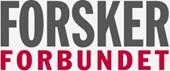 Referat styremøte FF/UiS				Til stede:Arnljot CorneliussenBabak GhassimKai Victor Myrnes-HansenLise Karin MelingShaher Ahmmad Ibrahim ShalfawiMarius SikvelandFravær:Barbro Irene DahlRong ChunmingAud Torill MelandKristin Hjorthaug UrstadTrond Meling Bård MisundEline ReeLeith Symington Dato: 		Torsdag 16. mars 2023. Tid: 		Kl. 12:00-14:00.Sted: 	Møterom P14 220 Saksliste: Sak 8/23	Godkjenning av innkalling og referat fra forrige styremøteSak 9/23	MedlemsrekrutteringFF/UiS har per i dag 501 medlemmer inkl. bistillinger; 495 medlemmer med UiS som sin hovedarbeidsplass. Sak 10/23	Oppfølging av OU-kursSak 11/23	ÅrsmøtesakerVedtektsendring (forslag fra medlem)Valg av tillitsvalgteValg av valgkomitéSak 12/23	EventueltOmstillingOppgaver for styret for neste årOversikt nedenfor over oppgaver som må fordeles:Arbeidsoppgaver for leder (tils 56% stillingsressurs for oppgavene nedenfor)Styreleder for FF/UiSLede styremøterHar ansvar for at det blir innkalt til og avholdt minst 4 styremøter i året og sette opp agenda til styremøtene.Sørge for at styremedlemmer får relevant informasjon/videresende informasjon som kommer fra FF sentralt, fra UiS m.fl.Følge opp tillitsvalgte når det gjelder saker, kompetanseheving m.m.Organisasjonsutvikling i styretHovedavtalen og kontaktperson for UiSRepresentant i sentralt hovedavtaleutvalgTa ansvar for UNIO-samarbeidet ved UiSKontaktperson på UiS for arbeidsgiver.
Finne ansattrepresentanter og andre representanter til div. utvalg og grupper.Kontaktperson mot Forskerforbundet sentraltSvare på henvendelser.Delta på sentrale møter (f.eks Landsråd/Representantskapsmøte).Hovedtariffavtalen Ta ansvar for lønnsforhandlingene til høsten (2.5.1).
- Innsamling av kravskjema. Sende ut til tillitsvalgte til vurdering og prioritering.
- Koordinere vurdering av lønnskrav på alle enheter.
- Utarbeide FFs kravliste (Fylle ut Excel-skjema sendt fra UiS og koordinere dette mot FFs medlemsregister) og sende dette inn til arbeidsgiver innen fristen.
- Lede forhandlingsutvalget.
- Gjøre alle beregninger i løpet av lønnsforhandlingene.Forhandle lønnskrav (2.5.3) gjennom hele året.FF/UiS vs medlemmer 
Svare på medlemsspørsmål og medlemshenvendelser.Personalsaker Arbeidsoppgaver for nestleder (20% stillingsressurs)Leders stedfortreder: må hele tiden være oppdatert i leders oppgaver slik at hen kan ta over ved behov.Styrearbeid i FF/UiSLede styremøter ved leders frafall/bistå leder ved styremøter.Koordinere det indre arbeid i styret.Være den som arrangerer sosiale sammenkomster.Sentrale utvalgBisitter i SHAAMU varaDelta på forberedelsesmøter under hovedavtalen med de andre hovedorganisasjonene.Delta på sentrale møter/forberedelsesmøter i forb. med lønnsforhandlingene.Konfliktberedskap (streik)Ha ansvar for uttak av medlemmer ved streik.Kursing i uttak og medietrening.Kontaktperson for media ved ev streik.Delta på møter med de andre UNIO- foreningene.PersonalsakerTre inn i personalsaker, dersom saken er løftet fra fakultetstillitsvalgt og fak.tillitsvalgt/leder ikke har anledning.Opplæring for tillitsvalgteLede seminar for styret om hovedavtalen, tillitsvalgtes oppgaver m.m.Lede seminar for styret om hovedtariffavtalen og lønnsforhandlingene.OU-kursSende inn søknader for nye OU-kurs.Arbeidsoppgaver for sekretær/kommunikasjonsansvarlig (20% stillingsressurs)Styrearbeid Tilrettelegge saksliste for alle møter.Foreta innkalling til alle møter (styremøter, arbeidsmøter, seminarer).Skrive protokoll fra møter (ikke nødvendigvis årsmøte dersom en annen blir valgt til å føre protokollen).Forberede saker, lage forslag til vedtak og lage andre saksdokumenter.Legge ut i innkallingen minst en uke før møtet.HøringsutkastTa ansvar for å sammenfatte innspill og ferdigstille høringsuttalelser fra FF/UiS til FF sentralt og til UiS m.fl. innen fastsatte frister.Sentralt hovedavtaleutvalgLage skriftlige innspill til saker fra FF/UISKommunikasjonKommunisere med medlemmene: lage brev som sendes ut.Sende ut innkalling til OU-kurs, årsmøter, medlemsmøter.Skrive årsberetning for FF/UIS.Fortløpende vurdere om det er saker eller hendelser i organisasjonen som det bør informeres om.Rekruttering Lage velkomstbrev/info/velkomstpakker til alle nye medlemmer.Bestilling av reklamemateriell/ansvar for etterfylle lager/kontor.NettredaktørAnsvarlig for å oppdatere nettsidene regelmessig.Legge ut info om medlemskurs.Legge ut info om aktuelle saker i Forskerforbundet (lokalt og sentralt).Legge ut referater, arbeidsprogram, info om nye tillitsvalgte m.m.Oppdatere facebook-siden for FF/UiS.LønnsforhandlingerKvalitetssikre medlemmers lønnskrav, 2.5.1 og 2.5.3 («vaske» krav).Kasserer(Kompetanse innen regnskapsføring og bruk av økonomisystemene er påkrevet for denne funksjonen)Har ansvar for FF/UIS sin økonomi Utarbeide budsjett, og påse at budsjettene følges.Sørge for revisjon/kontroll innen fristen.Anvise og betale fakturaer etter å ha innhentet attestasjon.Følge opp tildelinger av midler Lage årlige oversikter over styremedlemmers reisestipend.Foreslå økonomiske tiltak.Forestå regnskap, lage budsjett og presentere dette på årsmøtet.Sak 13/23	Neste styremøte. 